Western University of Health Sciences	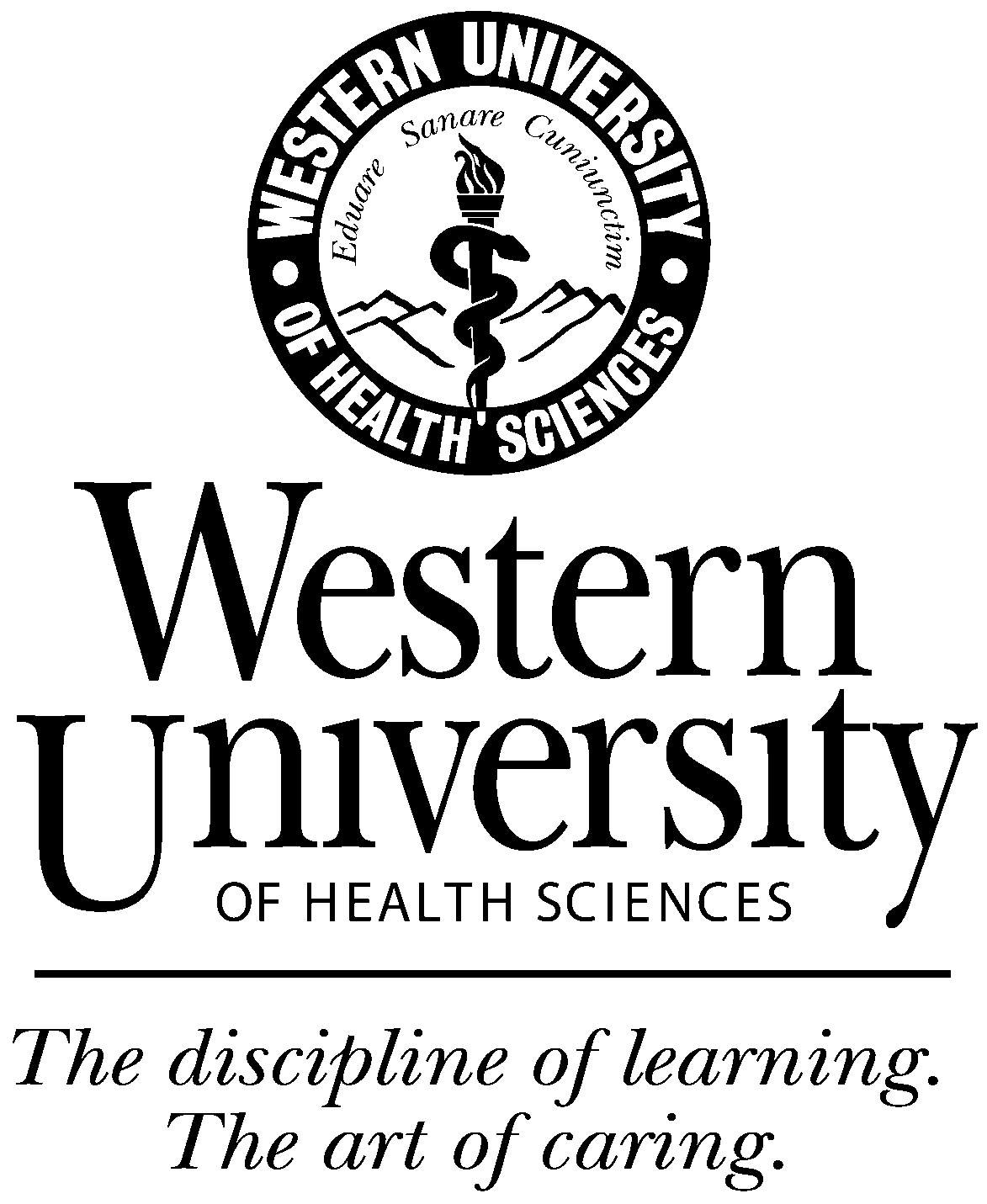 Multi-Year Non-Tenure Track Faculty Contract	Academic Years:    July 1,       through June 30,     	Faculty Member:      	Org#           Department:        	PCN:          	PCN:           	PCN:           	PCN:      	FTE:       			FTE: 	     		FTE:	     	FTE: 	        	Org#       			Org#      		Org#      	Org#         Part I:  INTRODUCTIONThis Faculty Appointment Contract (hereinafter Contract) is a statement of the mutual obligations and expectations between the faculty member named above and Western University of Health Sciences/College of      .  The Faculty Handbook, which serves as a part of this Contract, governs such issues not covered in but relevant to this Contract.Faculty salary addressed in the supplemental Faculty Salary and Workload Agreement is limited to the fiscal year specified by the Agreement.Because the University is an Academic Health Science Center, some faculty may have responsibilities and duties and receive salary from an organizational unit different from the faculty’s primary appointment.  In such cases, the appropriate administrator should approve and sign Part III of the Contract, and any other contract should be attached to this Contract.  Professional services performed under the auspices of various practice plans are for the benefit of the University.  Billings, collections and/or professional compensation for such services are conducted by the appropriate practice plan on behalf of the University.For this Contract to be valid and enforceable, the faculty member and the appropriate department chair(s) and/or dean(s) must consent to the conditions and terms contained in this Contract.  The policies and procedures for termination, grievance, and mediation by either the University or the faculty member are set forth in the Faculty Handbook.For those faculty who have administrative positions within the college, the administrative portions of the assignments serve at the will of the dean.  If you no longer serve in the administrative position, the salary schedule will return to the mean base level as indicated in the applicable Faculty Salary and Workload Agreement.Western University of Health Sciences	Multi-Year Non-Tenure Track Faculty Contract	Academic Years:    July 1,       through June 30,     	Faculty Member:      	Org#           Department:        Part II:	ACADEMIC APPOINTMENTBased on your activities with, or in relation to, Western University of Health Sciences, your faculty appointment is considered:Dept. (Primary Appt):       	     	Division (if applicable):Primary College Appointment:  Secondary College(Joint) Appointment(s):Secondary Department(Dual) Appointment(s):Academic Rank:  Modifier to Academic Rank:	Western University of Health Sciences	Multi-Year Non-Tenure Track Faculty Contract	Academic Years:    July 1,       through June 30,     	Faculty Member:      	Org#           Department:        Part III:  ACKNOWLEDGMENTS AND AGREEMENTS	I accept that compliance with the general terms and provisions as published in the Faculty Handbook are conditions of my appointment to the Western University of Health Sciences faculty.  I also agree to comply with the rules and regulations required for the conduct of research and clinical practice.  The Constitution and/or By-laws of any approved and applicable practice plan and associated contract(s) will govern those activities.	By signing this Multi-Year Faculty Appointment Contract, I confirm that I understand that the terms of this Contract are in effect for periods indicated above, which may be amended as outlined in the Faculty Handbook.  I understand that my responsibilities as described in the supplement Faculty Salary and Workload Agreement may be adjusted throughout the years based on the departmental instructional needs, changes in research priorities, alterations in clinical service responsibilities, and the need to respond to unanticipated professional opportunities.  In such an event, a reasonable level of change may be negotiated between (a) the department chair(s) and/or dean(s) and (b) me.Concurrence:___________________________________						_____________Faculty Member									Date___________________________________						_____________Dean (if appropriate)									Date___________________________________						_____________Dept Chair (if appropriate)								Date_____________________________________					_____________Senior Vice President and Provost							Date
Each party agrees that the electronic signatures, whether digital or encrypted, of the parties included in this Agreement are intended to authenticate this contract and to have the same force and effect as manual signatures.